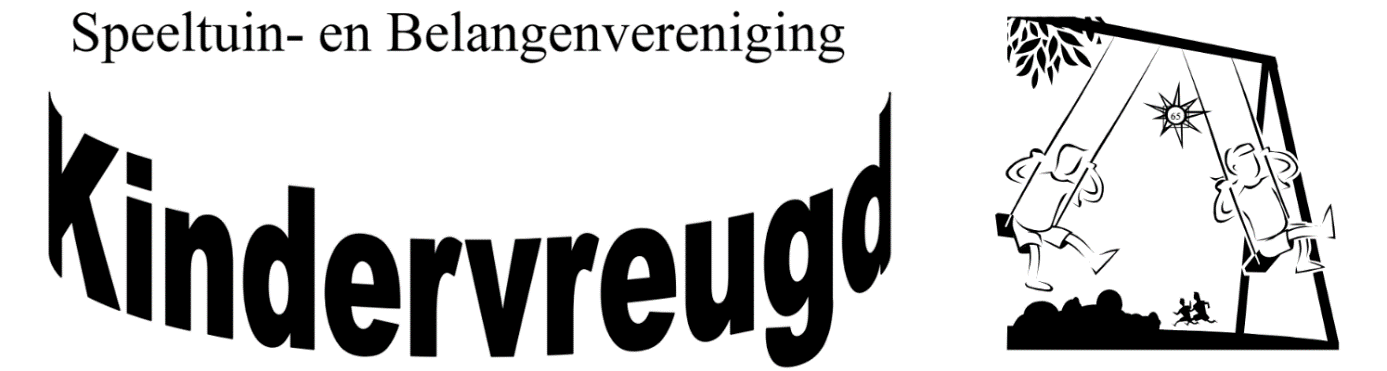 Inschrijf formulierActiviteiten die wij o.a. organiseren zijn : Creatieve Workshops voor kinderen en volwassen, Kinderbingo, Volwassenenbingo, Paaseieren zoeken, Buiten speeldag, Sinterklaas middag en natuurlijk het hele jaar door spelen in de speeltuin en nog véél meer!Je bent al lid voor € 13,50 per jaar per gezin, ongeacht de gezinssamenstelling.*(Graag dit formulier per mail ingevuld opsturen naar, voorzitter@kindervreugdzeist.nl)
* Zonder tegenbericht wordt het lidmaatschap automatisch verlengd. Opzeggen dient per email te gebeuren voor 30 november van het kalenderjaar. Opzeggen kan via voorzitter@kindervreugdzeist.nl of secretaris@kindervreugdzeist.nlWij zien jullie graag als lid van onze speeltuin- en Belangenvereniging Kindervreugd!Javalaan 32A3705 XD te Zeist030-6954580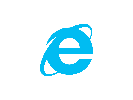 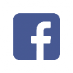 www.kindervreugdzeist.nl                                                                                     @kindervreugdzeistVoornaamAchternaamGeboorte- datumJ / MAdresPostcode + plaatsTelefoonnummerE-mailadres